Housing types#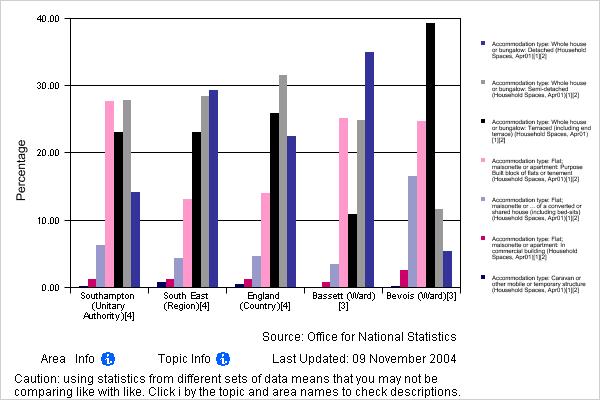 employment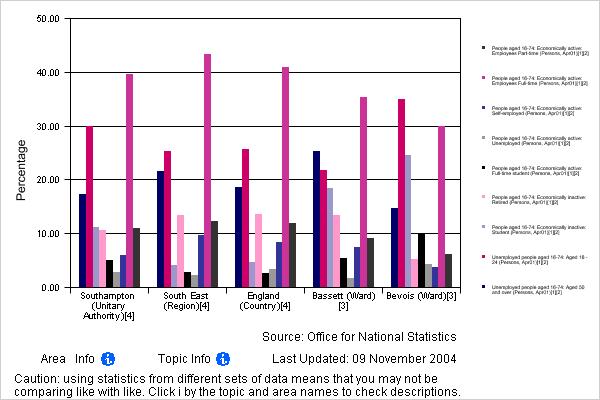 Ethnicity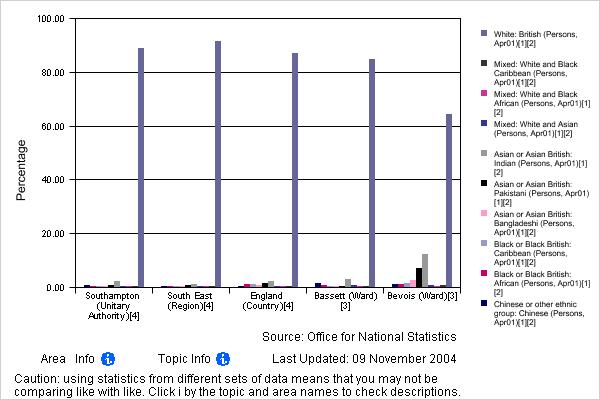 